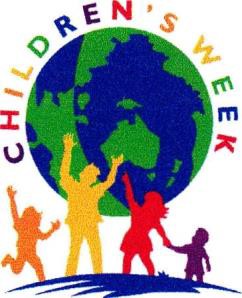 CHILDREN'S WEEK 2023Friday 20 October - Sunday 29 OctoberMinister for Education Award Nomination FormDetails of Nominee:Category (please tick)O	Primary School 		O	   Secondary School Student up to 18yearsSynopsis of contribution of the nominee. Please attach supporting documentation not exceeding one page or 500 words with photographs if available, which demonstrates the achievements of the nominated student or students. For more information see Guidelines or the website.  No organisation can have more than one nominee in each category. No Parent can nominate their child. No adult can nominate themselves or any family member.Details of Nominating PartyPrincipal / Line Manager endorsement: Yes/NoSigned;                                                                        Date:			      Nominations due by FRIDAY 22nd SEPTEMBER 2023Email: mberlemon@hotmail.comOr Post to: Children's Week Association of SAPO Box 2103 Magill North 5072https://sachildrensweek.org.auNameNameAddressPost CodeDate of BirthTelephone:Parent/Child’s caregiver EmailParent/Child’s caregiver EmailSchool AttendingSchool AttendingNamePositionSchool/OrganisationSchool/OrganisationAddressPost CodeTelephone: Best numberTelephone: Best numberEmail:Email:Student Media Consent Yes/NoStudent Media Consent Yes/No